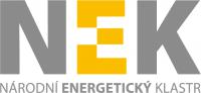 Krycí list nabídkyPOŘÍZENÍ HARDWARE A SOFTWARE INFRASTRUKTURY PRO KYBERNETICKÉ CENTRUM NÁRODNÍHO ENERGETICKÉHO KLASTRU - OPRAVA1. Identifikace zadavatele:Národní energetický klastr, z.s.Ostrava, Moravská Ostrava a Přívoz, Mlýnská 317/10IČO: 265 80 8452. Identifikace účastníka:Účastník:Ulice č. p.PSČ:Statutární zástupce:Hodnotící kritérium  Hodnota Celková nabídková cena (v CZK bez DPH)